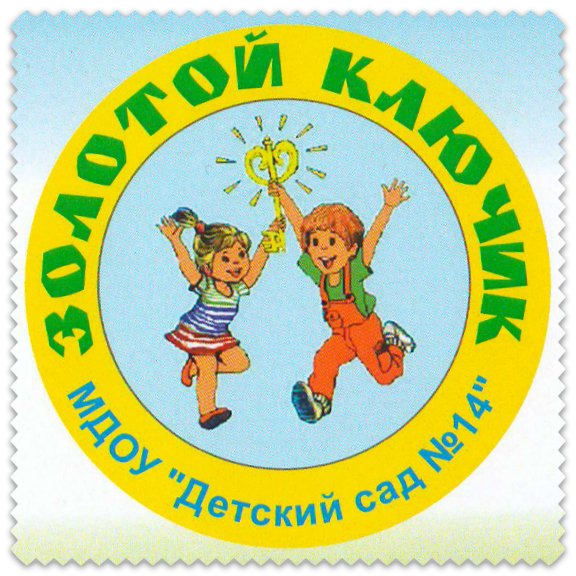    Выпуск №9, сентябрь 2020Газета для детей и заботливых родителейЧитайте в номере: Новости детского сада………………………………..с.2 Календарь природы. Сентябрь………………………………с.3Коронавирусная инфекция……….......................с.4                                                  Значение сбора макулатуры в современном мире………………..…. с.5                                          Страничка логопеда. Готовимся к школе……..…с.6                                         Памятка по предупреждению отравления грибами          ……………………...с.9Страничка для детей…………………………………..с.11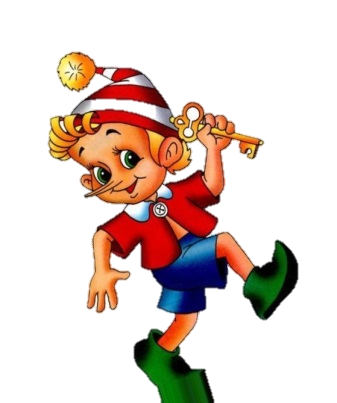 1 сентября 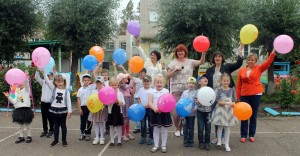 Удивительный и прекрасный праздник День знаний в детском саду, возможно, не такой торжественный и волнительный, как в школе, но от этого не менее важный. Начинается новая полоса в их жизни: занятия, беседы, праздники, помогающие лучше познать окружающий мир, чему-то научиться, узнать себя, определить свои интересы. В этот день для воспитанников детского сада педагоги устроили настоящий праздник. Вот так весело, интересно и празднично начался новый учебный год в нашем детском саду. Мы поздравляем всех – родителей, детей, педагогов с этим праздником! Этот день открывает новый учебный год. Пусть он будет увлекательным, интересным и принесет новые знания, открытия и новых друзей!Мы ребята высший класс!!! 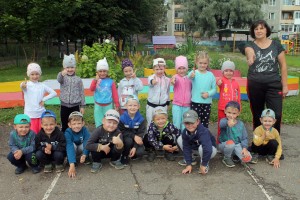 Дети старшего возраста 5-6 лет прошли испытания в конкурсах праздника «Мы ребята высший класс!».Цель: приобщение детей к здоровому образу жизни и регулярным занятиям физической культурой и спортом.Задачи: -развивать физические и психические качества (ловкость, быстроту реакции, координационные способности ,волю, целеустремленность, самоконтроль),- создавать условия, способствующие закреплению дружеских отношений внутри детского коллектива.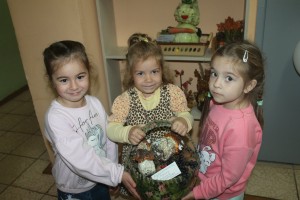 "Дары осени" В детском саду проходит выставка детско-родительского творчества "Дары осени". Прием работ продолжается до 1 октября.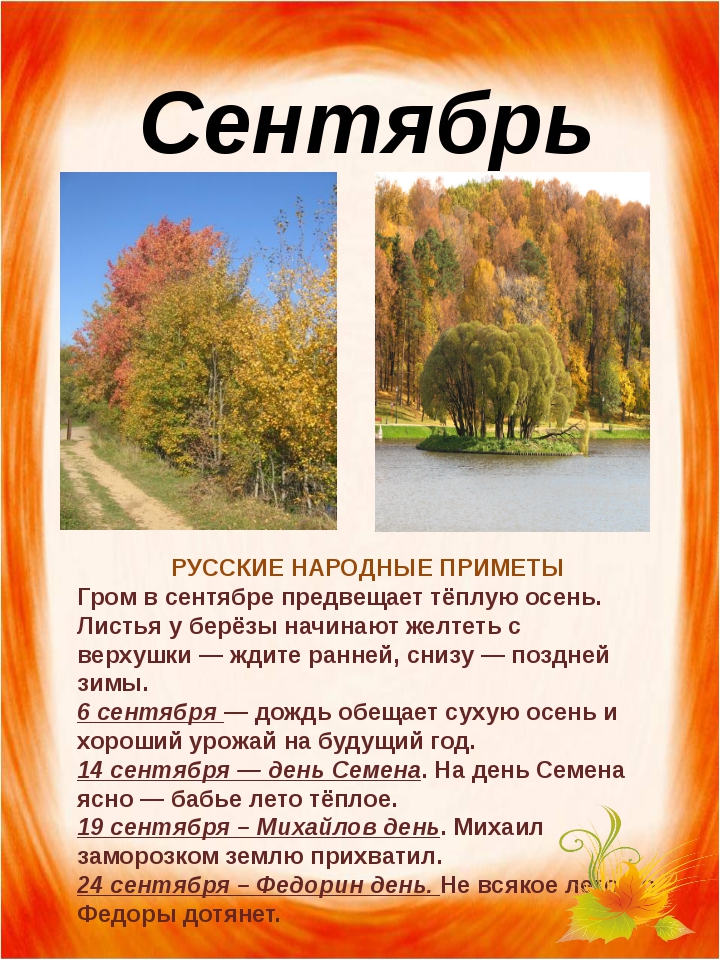 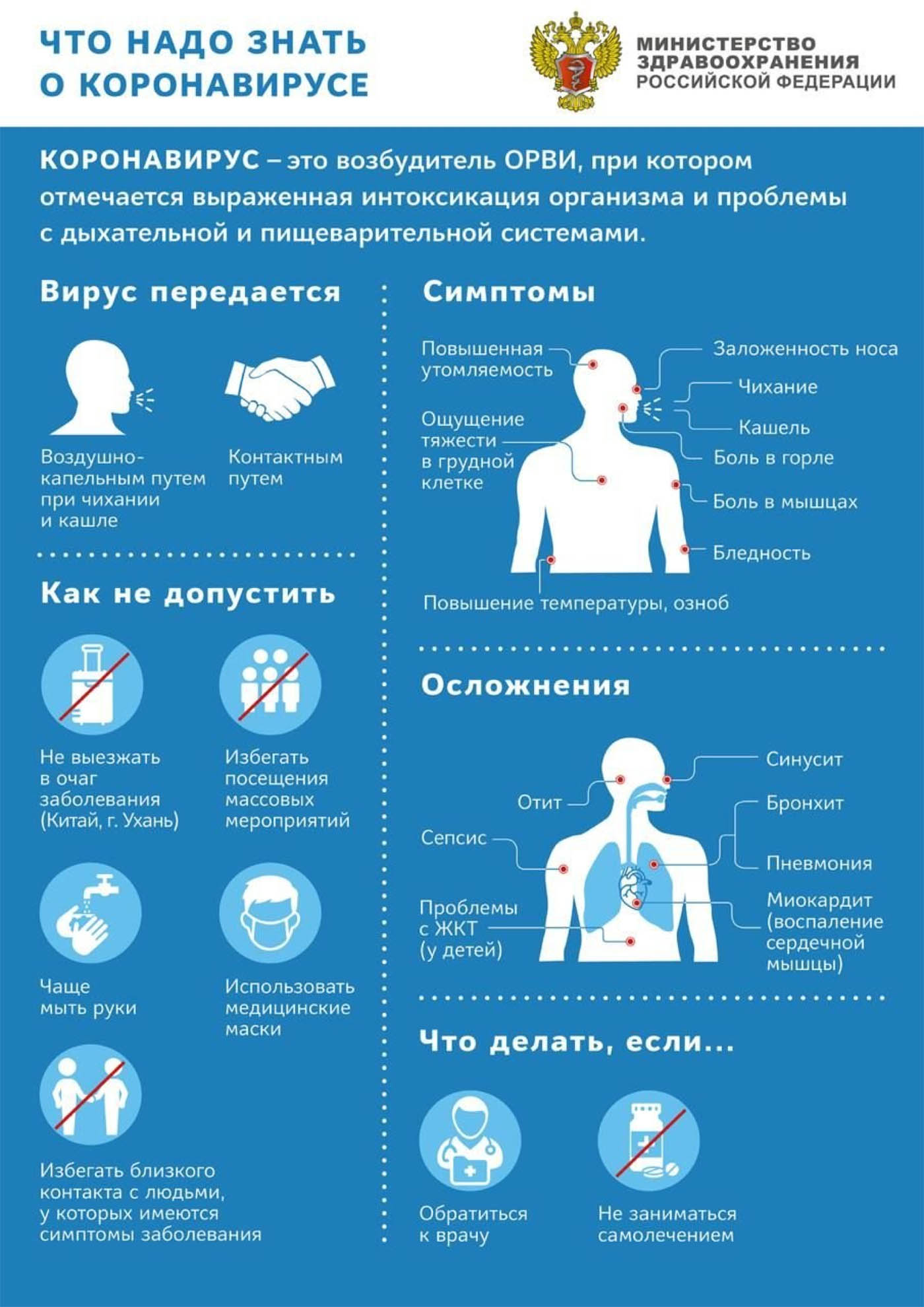 Страничка воспитателяЗначение сбора макулатуры в современном миреЛозунг «собери макулатуру – спаси дерево» известен всем, только каждый вкладывает в него свои эмоции и чувства. Кто-то готов тут же заняться столь важным делом, а кто-то будет и дальше мириться с тем, что вырубают леса ради бумаги, когда часть ее можно сделать из вторсырья.Ценность макулатуры многие понимают только с финансовой позиции. За сколько можно продать определенное количество и какая выгода от этого будет. Но сбор вторичного сырья имеет множество высоких мотивов и ценностей, которые переворачивают сознание людей.Сдача макулатуры экономит такой ценный природный ресурс как древесина. Лес - уникальный объект биосферы Земли, обеспечивающий экологический, энергетический и водно-кислородный баланс в природе. Среди разнообразного сырья, поставляемого из леса, древесина является наиболее ценным. России принадлежит первое место в мире по запасам древесины.Еще раз обратимся к фактам и цифрам:волокна из макулатуры пригодны для производства многих видов высококачественной бумаги и картона, в которые они могут входить в разной доле, вплоть до 100%;использование макулатуры равно замене 1 тонны свежего волокна из древесины;1 тонна волокна из макулатуры, в сравнении со свежим волокном, позволяет экономить 3 - 4,5 плотных м3 древесины и 3,5 - 4, 5 тонн технологического пара;для производства 1 тонны волокна из макулатуры требуется несоизмеримо меньше капитальных затрат в сравнении с организацией производства 1 тонны древесной массы или целлюлозы;затраты на сбор макулатуры, первичную обработку и доставку на перерабатывающие предприятия несопоставимы с заготовкой и доставкой древесины;100 кг макулатуры = 1 дерево + 100 КВт электроэнергии +2000 л воды – 170 кг СО2;В среднем одно взрослое дерево поглощает одну тонну CO2 за 20-50 лет.Вырубка деревьев пагубно сказывается на состоянии нашей экологии. Деревья поглощают углекислый газ из атмосферы, выделяют кислород, создают среду обитания. Чем их меньше на земле, тем больше остается в атмосфере не переработанного углекислого газа, с каждым годом усиливается парниковый эффект. Углекислый газ - один из газов, ответственный за парниковый эффект. Нерациональная вырубка способствует эрозии почв зачастую необратимой.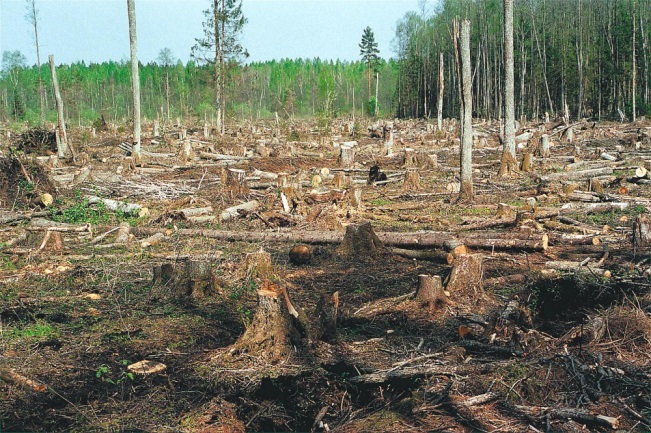 Таким образом, увеличение сбора и переработки макулатуры прямо пропорционально сбережению лесов, восстановлению и сохранению экосистемы, решению энергетических и экологических проблем, насыщению внутреннего рынка более дешевой бумажно-картонной продукцией.Развитие этого направления решает как задачу рационального и бережного использования лесных ресурсов, так и развития индустрии бумаги и картона.Собирая макулатуру, человек или организация спасает жизнь нескольким тысячам деревьям и обитателям, проживающих на них.Участие каждого из нас крайне ценно для планеты!Страничка логопедаГОТОВИМСЯ К ШКОЛЕЗАДАНИЕ  № 1.  Родителям рекомендуется:рассказать ребенку о школе, о том, для чего дети ходят в школу, кто учит детей в школе, какие школьные предметы преподают в школе;рассмотреть вместе с ребенком школьные принадлежности, поговорить о том, для чего нужна каждая из этих вещей;задать ребенку вопросы: что школьники кладут в пенал? В портфель?ЗАДАНИЕ № 2.  Отгадать загадки и выучить по выбору:Новый дом несу в руке. Двери дома на замке.А живут в доме том книжки, ручки и альбом. (Портфель.)Черный Ивашка – деревянная рубашка. Где носом пройдет  - там заметку кладет. (Карандаш.)То я в клетку, то в линейку, написать на мне сумей – ка! Можешь и нарисовать. Что такое я?  ( Тетрадь.)ЗАДАНИЕ № 3.  Игра «Подбери признак»: портфель (какой?) – кожаный, вместительный, яркий, большой … .ЗАДАНИЕ № 4.  Игра «Исправь ошибку»:У меня есть портфеля. У меня нет тетрадка. Я забыл дома линейкой. Я пишу ручки. Я рисую в альбом.ЗАДАНИЕ № 5. Объяснить ребенку пословицы:Ученье свет, неученье – тьма.  Ученье – путь к уменью.ЗАДАНИЕ № 6.Игра « Собери портфель в школу»(назвать школьные принадлежности).ЗАДАНИЕ № 7. Игра «Четвертый лишний».Ручка, резинка, учебник, велосипед.Портфель, тетрадь, пенал, скакалка.Памятка по предупреждению отравления грибамиРазве не приятно отправиться в лес по грибы. Однако грибников и любителей этой пищи может подстерегать грозная опасность - отравление ядовитыми грибами, так как не каждый знает, какие из них являются  съедобными, а какие ядовитые, тем более большую опасность представляют отравления грибами у детей. 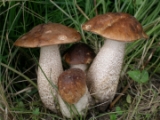 В целях предупреждения отравления никогда не собирайте грибы:Вблизи промышленных предприятий, свалок, полей, обработанных химикатами, железнодорожных путей и автодорог, под высоковольтными линиями, в черте города, в том числе и в парках.С неприятным запахом, имеющие у основания клубневидное утолщение, с оболочкой, «сумкой» у основания ножки.Появившиеся после первых заморозков, которые могут вызвать появление в грибах ядовитых веществ.Многие виды ядовитых грибов легко спутать со съедобными, помните об этом!Неправильная кулинарная обработка съедобных грибов так же может вызвать отравления. Правильно обрабатывайте грибы.Абсолютно надежных методов определения ядовиты грибы или нет, не существует. Единственный выход- точно знать каждый из грибов и не брать те, в которых сомневаетесь.Что же делать, если все таки отравления избежать не удалось. Первые симптомы отравления могут появиться в течение 2-3 часов после еды. Признаки отравления: слабость, рвота, диарея, температура, острая боль в животе, головная боль; иногда могут быть: редкий пульс, холодный пот, расстройства зрения, бред, галлюцинации, судороги.Действия:Незамедлительно вызовите скорую помощь, по возможности сохраните остатки грибов, вызвавших отравление.Немедленно начните промывание желудка водой с помощью зонда или методом искусственно вызванной рвоты.Дайте пострадавшему растолченные таблетки активированного угля, размешав их с водой, из расчета 1 таблетка на 10 кг. веса.Тепло укройте пострадавшего, разотрите ему руки, ноги.На голову положите холодный компресс.Главное правило осторожного поведения на природе – не трогай того, чего не знаешь. В лесу много  ядовитых растений. Поэтому вам следует строго-настрого приказать малышу не прикасаться к незнакомым грибам, без согласования с вами не пробовать на вкус плоды деревьев или кустарников. Самое лучшее – посмотреть с детьми дома специальную литературу с иллюстрациями съедобных грибов и ягод. В беседе с ребенком обязательно подчеркните, что несъедобные для человека грибы пригодны для других обитателей леса. Поэтому в лесу лучше воздержаться от соблазна пнуть их ногой, выражая свое презрение и недовольство, что они попались на пути.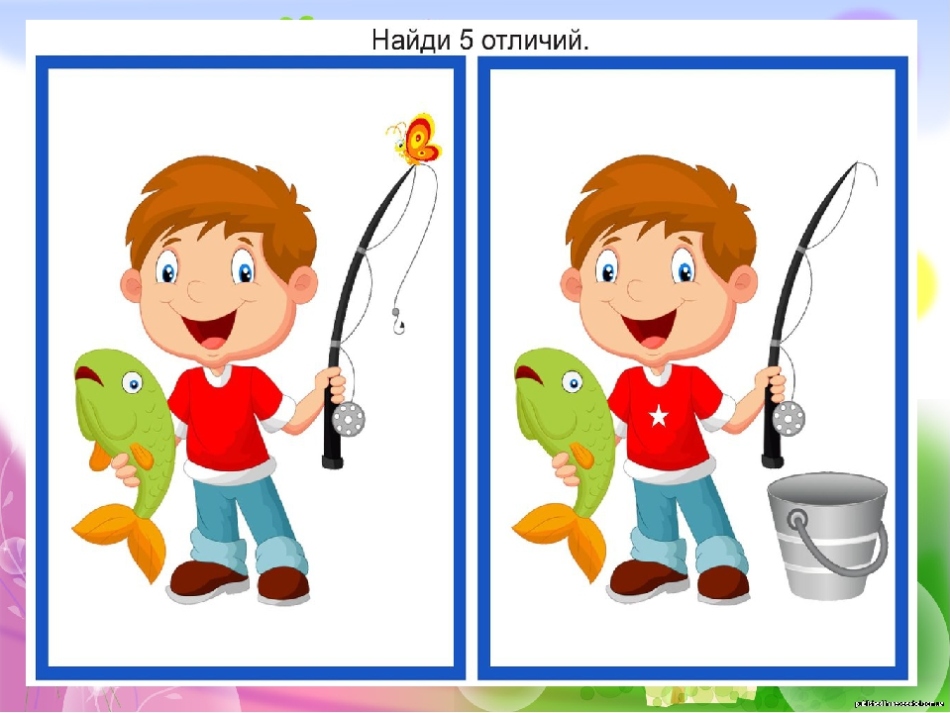 